Wellfield Community School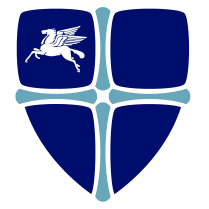 Person specification for the post of Cover Supervisor Grade 437 hours per week – term time only_________________________________________________________________________CriteriaEssentialDesirableEducation and Experience4 GCSEs at grade ‘C’ or above (including English and Maths), or equivalentExperience of working with young people as individuals or in groupsHLTA or equivalent  qualificationKnowledge and UnderstandingUnderstanding of behaviour management strategies Knowledge and understanding of the National CurriculumSkillsExcellent organisational skillsExcellent language and communication skillsAbility to work to deadlinesAbility to follow instructions & take adviceSound IT skills to support learning and maintain electronic recordsBasic knowledge of SIMsExperience of display workAbilitiesAble to form and maintain appropriate professional relationships with studentsAbility to organise classroom activities including resourcesAbility to work within a teamAbility to deal with sensitive information in a confidential mannerAbility to supervise pupils effectively both in and out of school in line with the school’s policyAbility to use own initiative and work flexiblyAbility to record using a data capture systemA commitment to provide a responsive and supportive serviceOtherUnderstanding and a genuine commitment to equal opportunitiesA sense of humour